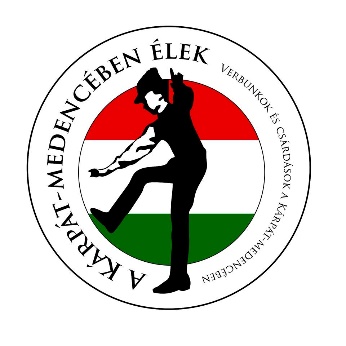 „A Kárpát-medencében élek”	Verbunkok és csárdások a Kárpát-medencében	Felhívás Szólótáncversenyre2017. március 18.A verseny helyszíne: Nyíregyháza, Szent István u. 17-19.  /Evangélikus Kossuth Lajos Gimnázium/Jelentkezési határidő: 2017. március 6. /hétfő/Tájékoztatás: A Free Dance Alapfokú Művészeti Iskola és a Bíborka Alapfokú Művészeti Iskola első alkalommal rendezi meg hagyományteremtő szándékkal a Kárpát-medence verbunkjaira és páros táncaira épülő versenyét, amely minden második évben Nyíregyházán kerül megrendezésre.A verseny célja:A Kárpát-medence verbunk és csárdás táncait szeretnénk mind ismertebbé és népszerűbbé tenni.A verseny kategóriái: Szóló férfitánc Páros szóló tánc     Páros indulók lehetnek:1 férfi + 1 női táncos2 női táncos Szóló páros tánc kísérővelVersenyzői korcsoportok:Korcsoport: 6-10 évKorcsoport: 11-15 évKorcsoport: 16-20 évKorcsoport: 21 évtőlKorcsoport meghatározásánál a születési évet kérjük figyelembe venni!Verseny táncanyaga:Férfi szólótánc      I.-II. korcsoport: Egy szabadon választott Felső-Tisza vidéki férfi verbunk       III.-IV. korcsoport          Két tánc bemutatásaEgy szabadon választott Székely verbunk Egy szabadon választott Felső-Tisza vidéki férfi verbunk 2-3.    Páros szólótánc; Páros szólótánc kísérővel    I.-II.-III.-IV. korcsoportNyírségi páros csárdásZenei kíséret:     Bakator Zenekar Török Péter tel:  +36 20 463 6004                              email: bakator.zenekar@gmail.comA szóló férfitánc és a Nyírségi csárdás zenei anyagát a Bakator zenekar részére a verseny nevezésének határidejéig kérjük eljuttatni.A zsűri tagjai:  elnök: Kovács Norbert „Cimbi”: néptáncos, koreográfus, Népművészet Ifjú Mestere, Örökös Aranysarkantyús Táncos, szaktanácsadó, Magyar Ezüst Érdemkereszt kitüntetettje, Magyar Kultúra Lovagja Díj, OTP Táncház Díj 2013.tagok: Kádár Ignác: táncpedagógus, koreográfus, Népművészet Ifjú Mestere, Örökös Aranysarkantyús Táncos, Az Év Legjobb Férfitáncosa 2007., Tedd ki a pontot – legényesverseny győztese 2008., 2009., Az évad legjobb férfi táncművésze 2012.Kocsis Enikő: táncművész, koreográfus, táncpedagógus, Örökös Aranygyöngyös Szólista, Europass Magyar Táncdíjas, Harangozó Gyula díjasSikentáncz Szilveszter: táncpedagógus, koreográfus, Szilas Néptáncegyüttes vezetője, Forrás Néptáncegyüttes tánckarvezetője, Népművészet Ifjú Mestere, Aranysarkantyús Táncos, Örökség Gyermek Népművészeti Egyesület elnökeSzilágyi Zsolt: Nyíregyházi Művészeti Szakgimnázium Táncművészeti Tagozatának vezetője, Magyar Táncművészeti Főiskola tanára, Népművészeti Ifjú Mestere, mesterpedagógusVERSENYSZABÁLYZAT1.  A versenyszámok időtartama: I.-II. korcsoport: 1 perc 30 másodperc (+/- 10 másodperc)III.-IV. korcsoport: 2 perc  (+/- 20 másodperc)Az értékelés szempontjai:Improvizatív előadásmódElőadói magatartás, művészi hatásSzínpadi megjelenés, hiteles tájegységre jellemző viseletTánctechnikai felkészültségTáncfolklorisztikai hitelességÉnek- zene-tánc összhangjaNevezés feltételei Nevezni a mellékletben szereplő nevezési lappal lehet.Nevezési díj befizetésével érvényes a nevezés.Csak a határidőig beérkező nevezéseket tudjuk elfogadni.Több nevezés esetén, minden nevezéshez külön nevezési lappal lehet jelentkezni.EgyébA bemutatkozások korcsoportonként a versenyzők nevének abc betűrendje szerint történnek.A zsűri korcsoportokat összevonhat, illetve megbonthat az értékelésnél.Egy versenyző több kategóriában is indulhat. A kísérő egy korcsoporttal térhet el a versenyző életkorától.A versenyzők díjazása:          Korcsoportonként 1.-3. helyezett díjazása.         Különdíjak és közönségdíj kiosztása.Nevezési díj:Férfi szólótánc: 3000 Ft/főPáros szólótánc: 5000 Ft/pár        A nevezési díj befizetése átutalással történik a következő számlaszámra:        FREE DANCE      11600006-00000000-25244111Számlát a verseny napján, a helyszínen kapják meg a versenyzők. Az átutalásról az igazolást kérjük, a verseny napján hozzák magukkal.Közlemény rovat: nevező neveÁtutalás esetén a pontos számlázási nevet és címet szíveskedjenek a freedanceiskola@gmail.com e-mail címre megírni.A nevezési lapokat írásban vagy elektronikusan juttassák el a következő címek egyikére:Postai elérhetőség:Free Dance AMI    4400 Nyíregyháza, Család u. 69.A borítékra írják rá: SzólótáncversenyE-mail cím: freedanceiskola@gmail.comTárgy: SzólótáncversenyKözösségi portál: http://facebook.com/FreeDanceiskolaWeb: www.freedanceiskola.huInformáció:FREE DANCE AMITel: 06 42/400-508;      Fax: 06 42/500-023       E-mail: freedancdeiskola@gmail.comAndóné Kujbus Nóra: +36/70-322-5881Szállás és étkezés:Szállást és étkezést igényelni lehet önköltségesen. Kérem e-mailben az iskola címére jelezni 2017. március 6-ig.A változtatás jogát a verseny napjáig fenntartjuk.Mindenkit szeretettel várunk!A felkészüléshez és a versenyzéshez jó munkát, sok sikert kívánunk!Nyíregyháza, 2016. december 09.              Andóné Kujbus Nóra                                                    Gacsályiné Verécze Hajnalka                 versenyigazgató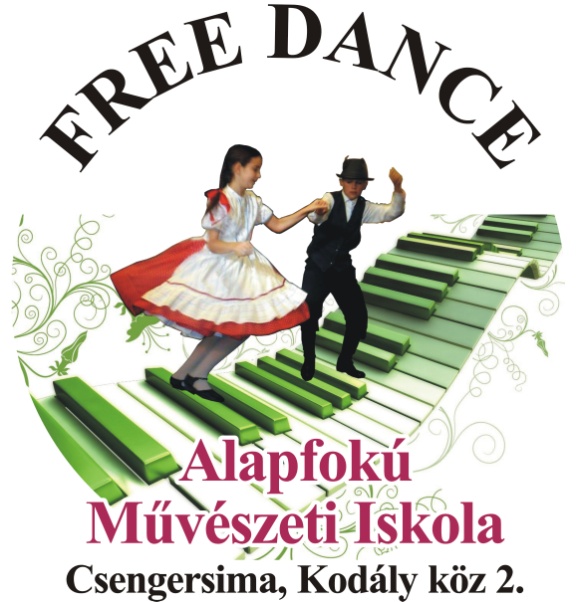 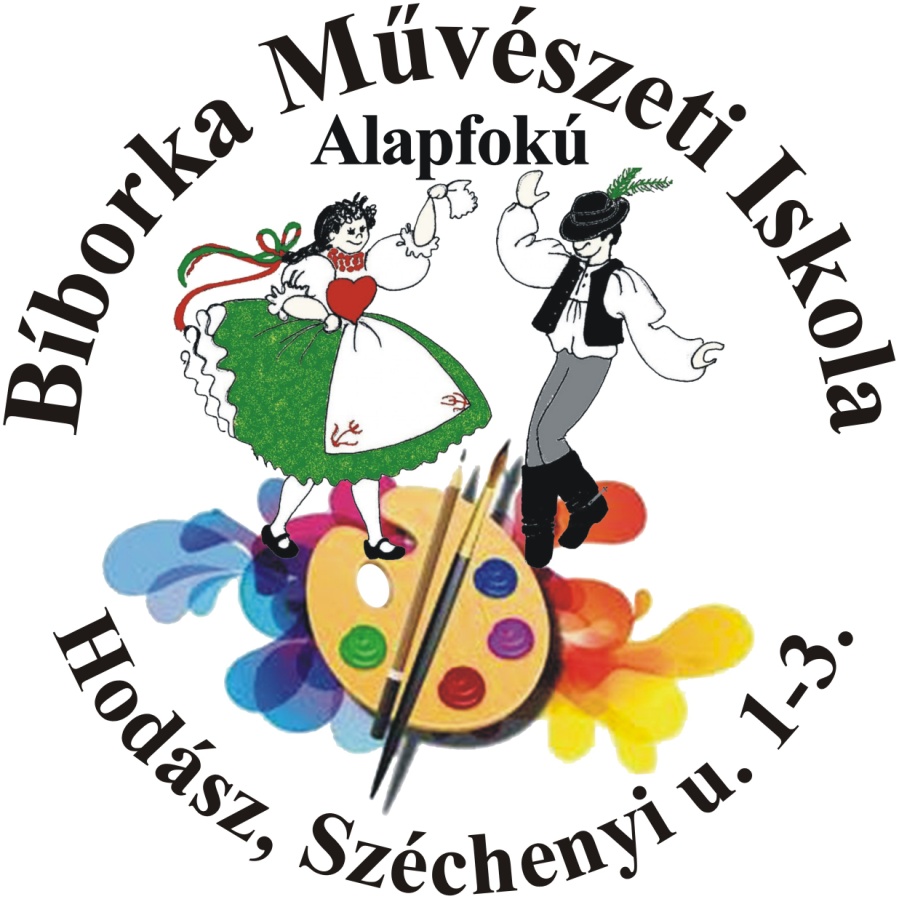     Free Dance Alapfokú Művészeti Iskola                           Bíborka Alapfokú Művészeti Iskola                                                                  intézményvezető                                                                   intézményvezető„A Kárpát-medencében élek”Verbunkok és csárdások a Kárpát-medencébenNEVEZÉSI LAPNyíregyháza, 2017. március 18.Kategória:    Szóló férfitánc                A táncos neve:………………………………………………………………………………….Születési helye:……………………….   Ideje: …………………….         …….      korcsoportVersenyeztető iskola/ egyesület/csoport/ neve, címe:……………………………………………………………………………………………………………………………………………Felkészítő tanár neve:………………………………………………………………………….Felkészítő tanár/Versenyző elérhetőségei: Telefonszáma: …………………....   E-mail cím: ………………………………………..A versenyző táncának/táncainak megnevezése: Felső-Tisza vidéki tánc (falu): …………..…..…………………………………………..Székely verbunk (falu): ………………………………………………………………….A versenyző táncának/táncainak rövid bemutatása: ……………………………………………………………………………………………………………………………………………………………………………………………………………………………………………………………………………………………………………………………………………………………………………………………………………………………………………………………………………………………………………Dátum: ………………………………..								………………………………….							          Felkészítő tanár/Versenyző aláírása„A Kárpát-medencében élek”Verbunkok és csárdások a Kárpát-medencébenNEVEZÉSI LAPNyíregyháza, 2017. március 18.Kategória:         Páros szóló tánc          Szóló páros tánc kísérővel*A táncos neve:………………………….Születési helye:……………………….   Ideje: …………………….         …….      korcsoportA táncos/kísérő* neve:…………………….Születési helye:……………………….   Ideje: …………………….         …….      korcsoportVersenyeztető iskola/ egyesület/csoport/ neve, címe:……………………………………………………………………………………………………………………………………………Felkészítő tanár neve:………………………………………………………………………….Felkészítő tanár/Versenyző* elérhetőségei: Telefonszáma: ………………………. E-mail cím: …………………………………..A versenyző táncának rövid bemutatása: ………………………………………………………………………………………………………………………………………………………………………………………………………………………………………………………………………………………………………Dátum: ………………………………..								………………………………….							          Felkészítő tanár/Versenyző aláírása*A megfelelő rész aláhúzandó.